Parochie H. Franciscus Asten-Someren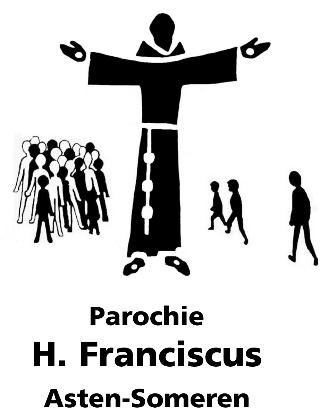 Secretariaat:  Kerkstraat 4, 5721 GV Asten, 0493-691315 OPGAVEFORMULIER(graag met blokletters invullen)Gegevens parochiaanAchternaam (+ meisjesnaam):__________________________________________________________Roepnaam:_________________________________________________________________________Doopnamen:________________________________________________________________________Geboortedatum:_____________________________________________________________________Geboorteplaats:_____________________________________________________________________Straat en huisnummer:________________________________________________________________Postcode en woonplaats:______________________________________________________________Gegevens betaling inzake “Aktie Kerkbalans”Ik betaal per automatische incasso. Ik machtig hierbij de R.K. Franciscusparochie om het (bedrag in cijfers) €________________________________________________________________(bedrag in letters) ________________________________________________________________euromet ingang van (dag – maand –jaar)_____________________________________________________af te schrijven van mijn rekening (IBAN rekeningnummer)_    _     _     _           _    _    _    _           _     _     _     _           _     _     _    _           _    _ in de volgende termijnen: 	⃝ per maand		⃝ per kwartaal	⃝ per half jaar				⃝ per jaar		⃝ eenmalig						⃝ anders, namelijk:__________________________________________Ondertekening door parochiaanPlaats:						Handtekening:Datum: